Wtorek 30.03.2021r.Dzień dobry, dziś na początek proponuję:„Wielkanocne porządki” zabawa matematyczna polegająca na porządkowaniu według określonych cech:- sprzątnijcie tylko zielone klocki i spróbujcie razem z rodzicem je policzyć,- to samo zróbcie z klockami koloru czerwonego, a następnie z klockami koloru niebieskiego,- odnieście na miejsce wszystkie lalki, spróbujcie policzyć ile ich jest,- odnieś również misie na miejsce, policz ile ich jest,- jakich zabawek jest więcej lalek czy misiów?- posegregujcie samochody na duże i małe, policzcie ich z pomocą rodziców i zastanówcie się czy więcej jest dużych czy małych samochodów.Pewnie świetnie sobie poradziliście a wasze zabawki są już posprzątane 🙂 i macie dużo miejsca na zabawę ruchową.„Skaczące zajączki” wspólnie z rodzicami przygotujcie różnokolorowe kwadraty z papieru kolorowego i za pomocą taśmy przyklejcie je do podłogi. - rodzic wypowiada głośno kolor kwadratu na który dziecko musi skoczyć, - a teraz poćwiczymy waszą pamięć, rodzic wypowiada w jednym ciągu kolory kwadratów po których dziecko ma skoczyć (np. żółty, zielony, niebieski, czerwony).Na koniec zostawiam dla was malowanki, wybierzcie jedną i pokolorujcie. Zanim zaczniecie kolorować obrysujcie malowankę po śladzie.Pozdrawiam Marta Stawczyk 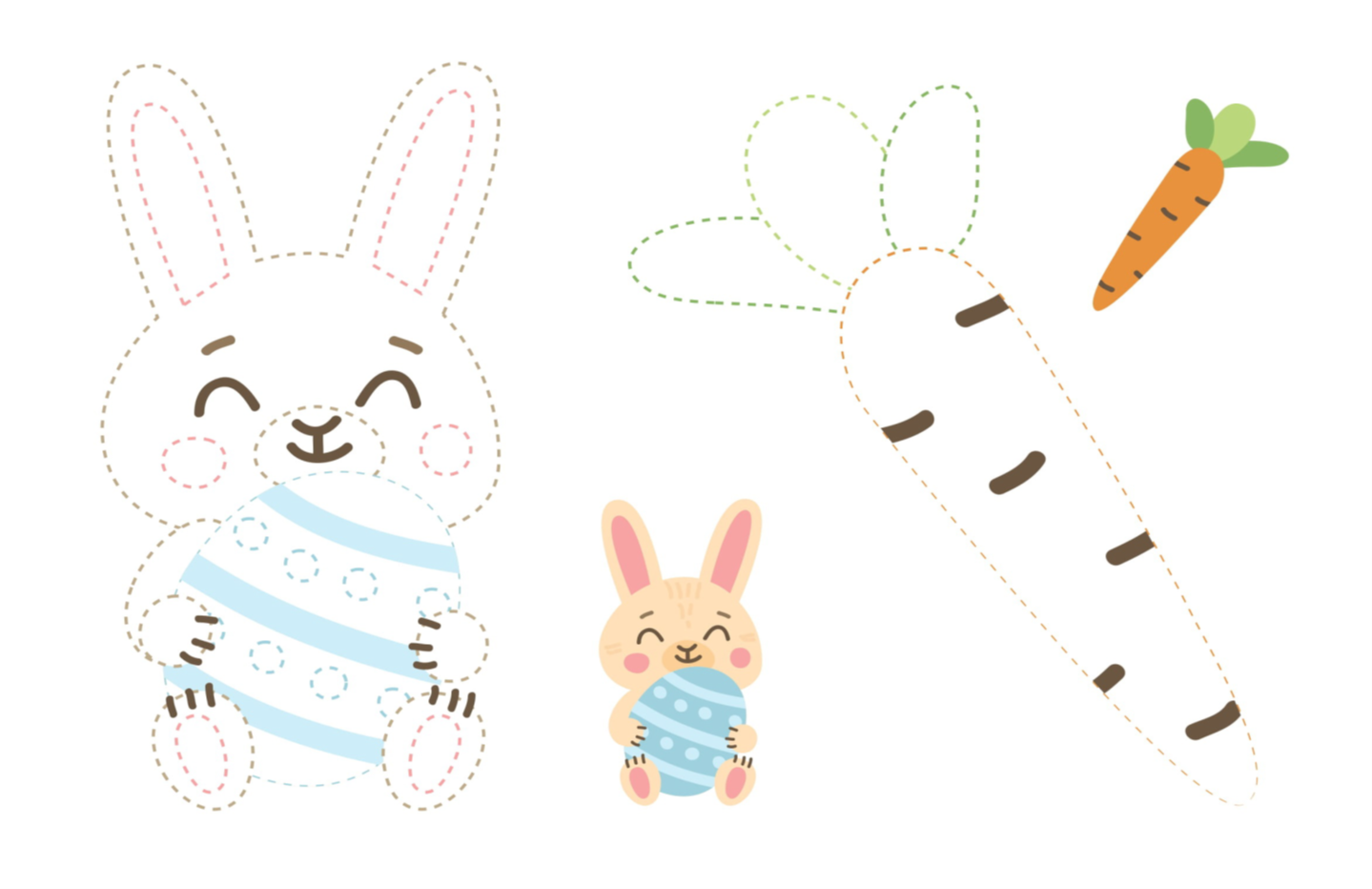 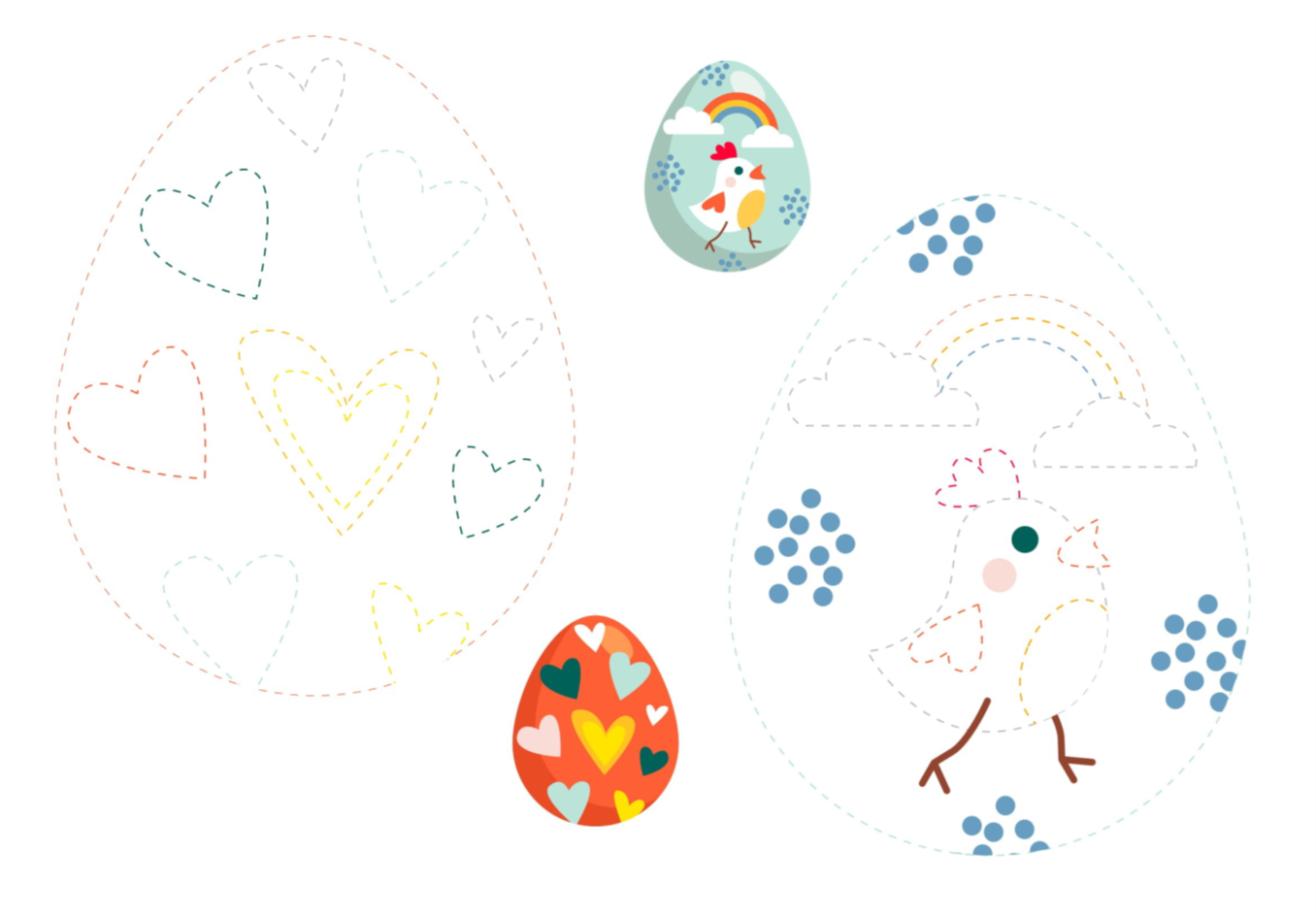 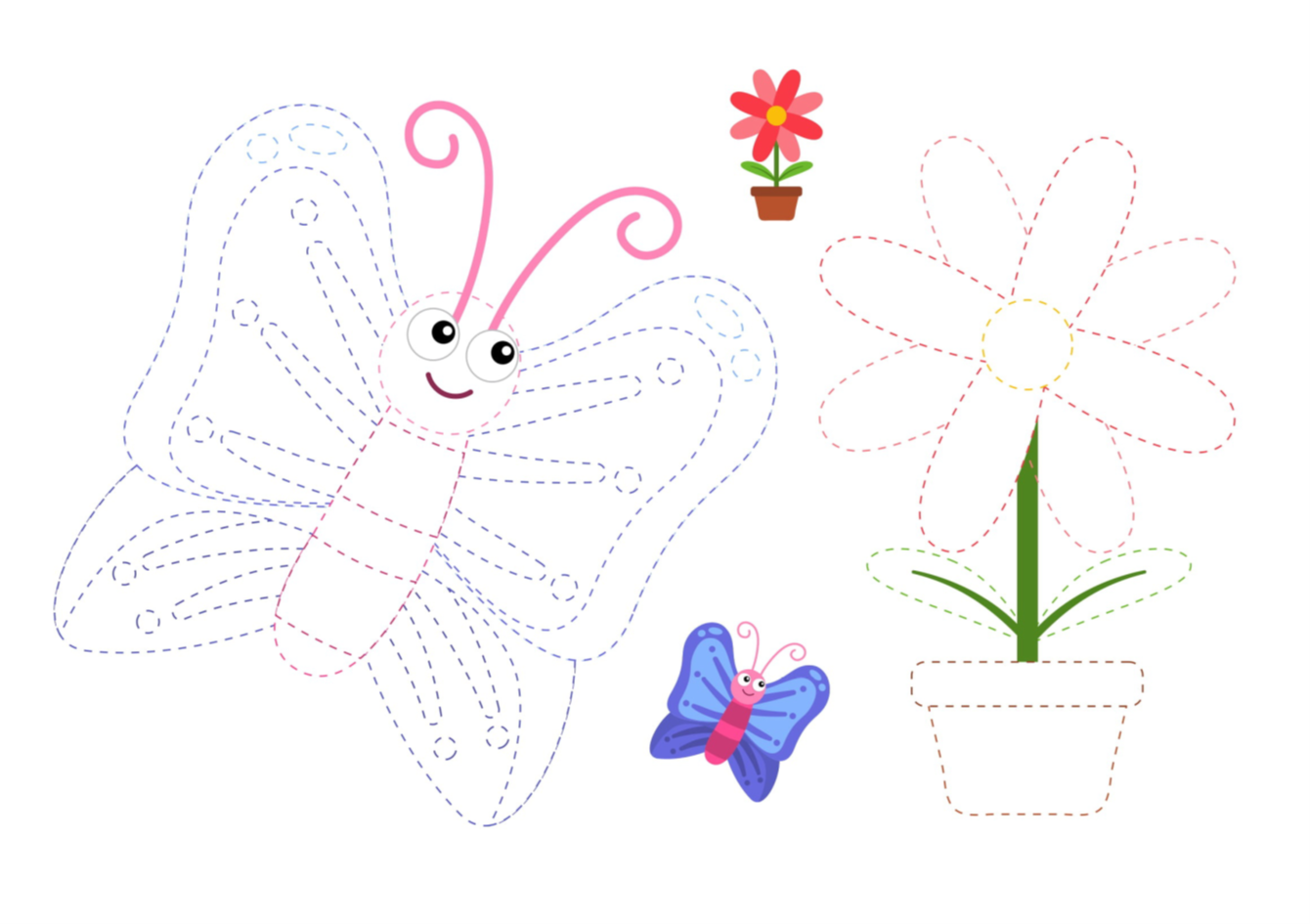 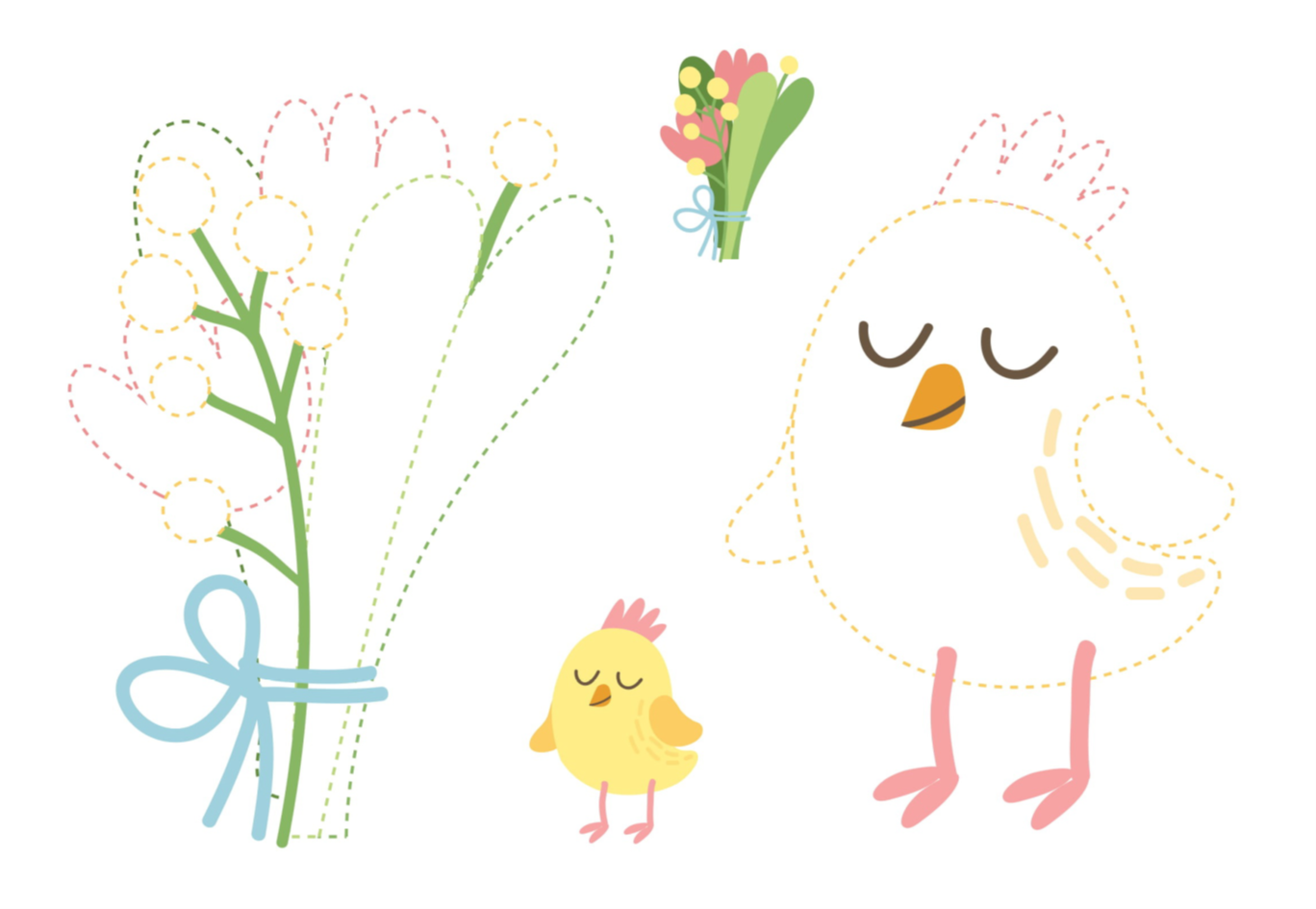 